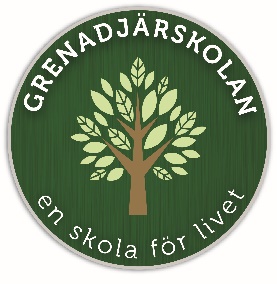 Kalendarium läsår 2022-23Höstterminen 2022Lärarstart 		11/8Läsårsstart		18/8Studiedag 		26/9Höstlov		Studiedagar 31/10-2/11 ; Lovdagar 3-4/11Terminsavslutning	21/12 Kvällstid, efter skoldag.Vårtermin 2023Studiedag		9/1Terminsstart		10/1Sportlov		vecka 8Påsklov		vecka 14Lovdag 		18/5Läsårsavslutning	9/6Antal skoldagar: 179